Załącznik nr 1						..............................................Pieczątka szkoły/placówkiKARTA ZGŁOSZENIAW KONKURSIE RECYTATORSKIM POEZJIANGLOJĘZYCZNEJ     i NIEMIECKOJĘZYCZNEJ1. Imię i nazwisko ucznia (-ów), klasa:2. Szkoła/ placówka delegująca:3. Imię i nazwisko opiekuna( telefon kontaktowy):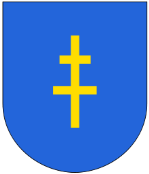 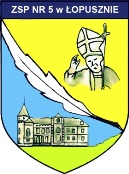 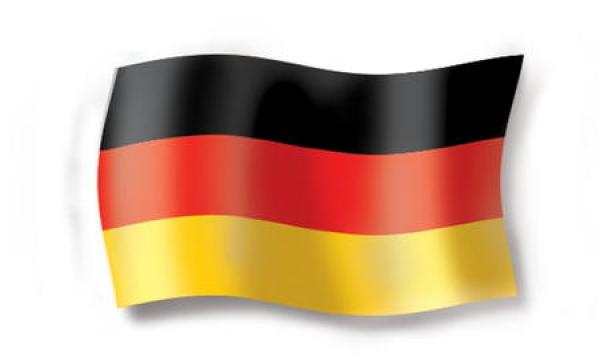 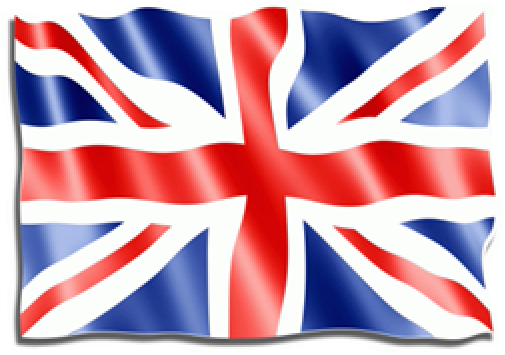 V edycjaKONKURSU RECYTATORSKIEGOPOEZJI ANGLOJĘZYCZNEJI NIEMIECKOJĘZYCZNEJ„GUSTS OF HEART”